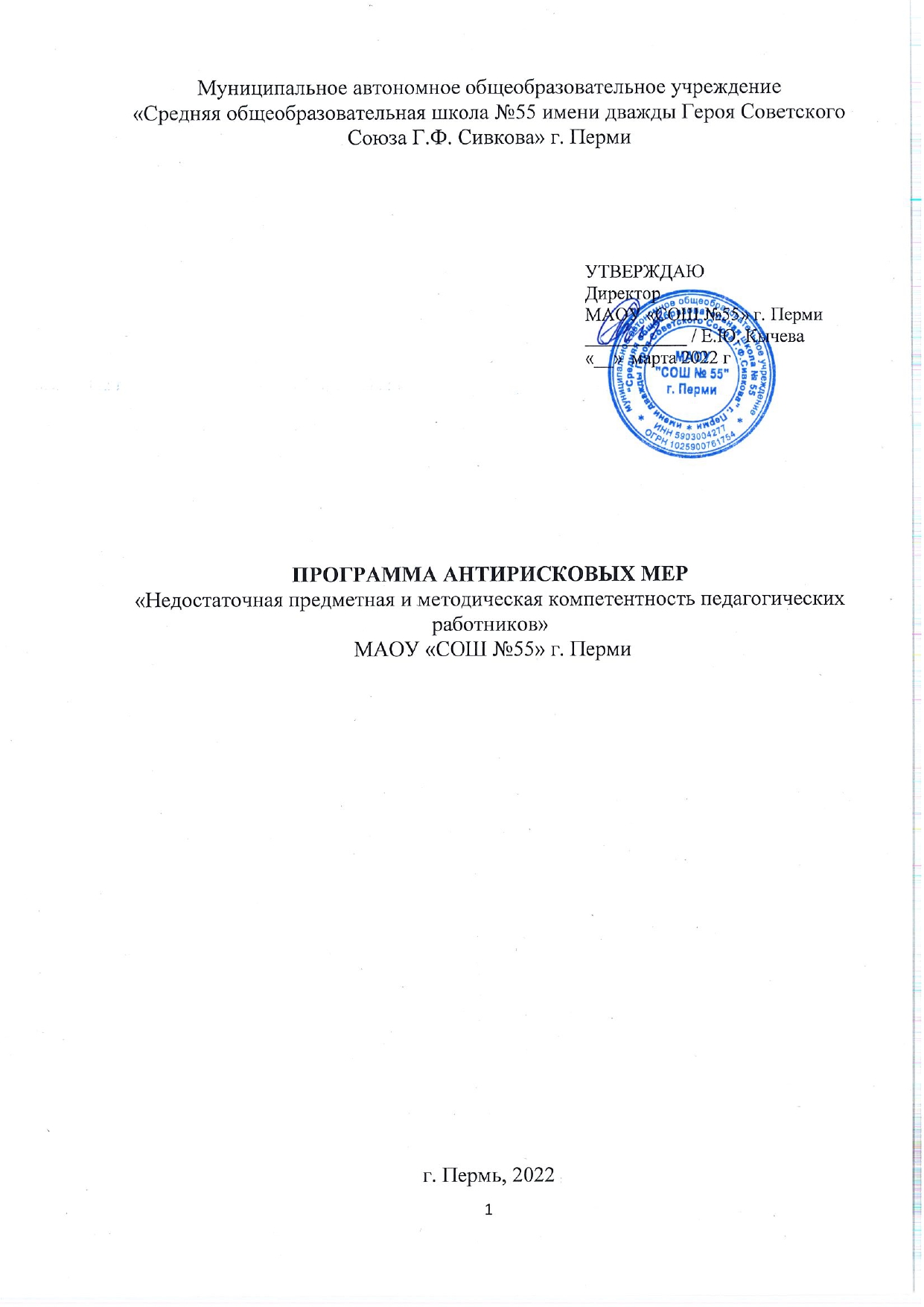 СодержаниеЦель и задачи реализации программыЦель антирисковой программы: снижение к концу 2022 года на 15 % доли педагогов с недостаточной предметной и методической компетентностью за счет выявления их   профессиональных дефицитов и реализации адресных программ повышения квалификации. Задачи:1. Разработка механизмов выявления и коррекции профессиональных дефицитов педагогических работников в соответствии с профессиональным стандартом «Педагог».2. Проведение диагностики профессиональных потребностей и затруднений педагогических работников. 3. Разработка индивидуальных образовательных маршрутов для совершенствования профессиональной компетенции педагога. 4.  Обеспечение  адресного повышение квалификации педагогов с учётом выявленных профессиональных затруднений.         2.  Целевые показатели (индикаторы достижения цели) Наличие пакета диагностик выявления профессиональных дефицитов педагогов.Доля педагогов, прошедших диагностику профессиональных дефицитов, от общего количества педагогов. Доля педагогических работников, для которых разработан и реализуется индивидуальный образовательный маршрут.Наличие ИОМ педагогов.Доля педагогов, прошедших повышение уровня квалификации по выявленным профессиональным дефицитам.Сроки и этапы реализации программы1 этап – проектировочный: февраль-апрель 2022-анализ текущего состояния;-формулирование целей и задач;-составление дорожной карты2 этап – деятельностный: апрель-ноябрь 2022-реализация мероприятий дорожной карты;-промежуточный контроль реализации мероприятий дорожной карты;-трансляция опыта.3 этап – рефлексивный: ноябрь-декабрь2022-анализ, обобщение результатов;-оценка эффективности реализации программы;- планирование дальнейших путей для преобразования.Меры/мероприятия по достижению цели и задач - Подбор методик выявления профессиональных дефицитов педагогов.- Диагностика профессиональных потребностей и затруднений педагогических работников.- Анализ образовательных потребностей педагогов.- Разработка индивидуальных образовательных маршрутов педагогов.- Курсовая подготовка и методические мероприятия для педагогов. 5. Ожидаемые конечные результаты реализации Программы- Система мероприятий, направленная на выявление профессиональных потребностей и затруднений педагогов. (Наличие пакета диагностик выявления профессиональных дефицитов педагогов, карты профессиональных дефицитов школы);- 100  % педагогов  прошли  диагностику профессиональных дефицитов; - 50% педагогических работников, прошедших диагностику, освоили технологию проектирования ИОМ, разрабатываемую на основе выявленных профессиональных дефицитов, и реализуют ИОМ в практической деятельности;- 50% педагогов использовали различные формы повышения квалификации для удовлетворения профессиональных потребностей;- 15% педагогов повысили предметную и методическую компетентность за отчетный период.Исполнители:     Исполнителями программы являются администрация и педагогический коллектив МАОУ «СОШ №55» г. Перми      Руководство реализацией программы осуществляет директор школы, Кычева Елена Юрьевна, организацию реализации мероприятий – заместитель директора Лесникова М.Ю. В корректировке программы принимают участие заместители директора Гуляева Г.И., Ковалева Т.В., Добрынинская Т.В., Хулапов Д.С., Шпакова Л.Б.Приложение. «Дорожная карта» реализации программы антирисковых мер «Недостаточная предметная и методическая компетентность  педагогических работников МАОУ «СОШ №55» г. Перми»Цель и задачи реализации программы………………………...Целевые показатели (индикаторы достижения целей)……… Сроки и этапы реализации программы……………………….Меры/мероприятия по достижению целей и задач…………..Ожидаемые конечные результаты реализации Программы…Исполнители……………………………………………………Приложение. Дорожная карта реализации программы антирисковых мер………………………………………………3334456МероприятияИсполнителиИзучение и подбор методик выявления профессиональных затруднений педагоговЗаместитель директора по УВР, члены методического совета, участники ВТКРазработка локальных нормативных актов, регламентирующих работу  по развитию педагоговЗаместитель директора по УВР, члены методического совета, участники ВТКВходная диагностика уровня профессиональных компетенций педагоговЗаместитель директора по УВР, руководители ШМО, педагогиСамоанализ профессиональной деятельности педагогамиЗаместитель директора по УВР, руководители ШМО, педагогиАнкетирование родителей и обучающихся по вопросам удовлетворения качеством обученияЗаместитель директора по УВР, классные руководителиИтоговая  диагностика уровня профессиональных компетенций педагоговЗаместитель директора по УВР, руководители ШМО, педагогиРазработка ИОМов педагогов, демонстрирующих низкий уровень профессионального развитияЗаместитель директора по УВР, руководители ШМО, педагогиПланирование курсовой подготовки в соответствии с выявленными педагогическими затруднениямиЗаместитель директора по УВРАнализ внешних и внутренних ресурсов образовательной среды школы для организации повышения квалификации педагоговЗаместитель директора по УВРОрганизация внутришкольных методических мероприятийЗаместитель директора по УВР, председатель методического совета, руководители ШМО, педагогиОбучение персонала по выявленным дефицитамЗаместитель директора по УВР, руководители ШМО, педагогиЗадачаМероприятиеДата реализацииПоказателиОтветственные1.Разработка  механизмов выявления и коррекции профессиональных дефицитов педагогических работников в соответствии с профессиональным стандартом «Педагог».Создание ВТК по разработке и проведению диагностик профессиональных затруднений педагогов25.03.2022Протокол Методического совета, приказ ООЗаместитель директора по УВР, председатель Методического совета, педагоги1.Разработка  механизмов выявления и коррекции профессиональных дефицитов педагогических работников в соответствии с профессиональным стандартом «Педагог».Изучение и подбор методик выявления профессиональных затруднений педагогов25.03-31.03. 2022Диагностические материалы для выявления образовательных потребностей и профессиональных затруднений педагоговЗаместитель директора по УВР, руководители ШМО1.Разработка  механизмов выявления и коррекции профессиональных дефицитов педагогических работников в соответствии с профессиональным стандартом «Педагог».Заседание ШМО с представлением диагностического инструментария14.04. 2022Протоколы ШМОРуководители ШМО2.Проведение  диагностики профессиональных потребностей и затруднений педагогических работников Входная диагностика уровня профессиональных компетенций педагоговИтоговая диагностика уровня профессиональных компетенций педагогов14.04.-18.04. 202212.12.-16.12.2022Анализ уровня профессионального мастерства педагогического коллектива.Карта профессиональных дефицитов (индивидуальных и коллективных)  педагоговДифференцированные по затруднениям группы педагоговЗаместитель директора по УВР, руководители ШМО2.Проведение  диагностики профессиональных потребностей и затруднений педагогических работников Самоанализ профессиональной деятельности педагогами18.04. -22.04. 2022Анкеты самодиагностики профессиональных дефицитов педагоговИндивидуальный запрос на оказание адресной помощи в повышении квалификации Банк педагогических достижений работников ОУЗаместитель директора по УВР, педагоги3. Разработка индивидуальных образовательных маршрутов для совершенствования профессиональных компетенций педагоговМетодический семинар по актуализации работы с индивидуальным образовательным маршрутом12.04. 202226.08.2022Проект семинараЗаместитель директора по УВР, председатель методического совета3. Разработка индивидуальных образовательных маршрутов для совершенствования профессиональных компетенций педагоговРазработка ИОМов педагогов, демонстрирующих низкий уровень профессионального развития22.04-30.05.2022 22.08-30.09.2022Не менее 50% освоили процедуру разработки индивидуального образовательного маршрутаНе менее 50% педагогов реализуют индивидуальный образовательный маршрутЗаместитель директора по УВР, педагоги3. Разработка индивидуальных образовательных маршрутов для совершенствования профессиональных компетенций педагоговКонсультации по созданию индивидуального образовательного маршрута22.04-30.05.2022 22.08-30.09.2022Диагностические материалы для консультацийЗаместитель директора по УВР, председатель Методического совета3. Разработка индивидуальных образовательных маршрутов для совершенствования профессиональных компетенций педагоговПроведение методического совета, заседаний ШМО с представлением результатов проделанной работы18.05.2022 23.11.2022Протокол Методического совета, справкаБанк ИОМЗаместитель директора по УВР, председатель методического совета4. Обеспечение  адресного  повышения квалификации педагогов с учетом выявленных профессиональных затрудненийПланирование курсовой подготовки в соответствии с выявленными педагогическими затруднениями.25.04. -15.05. 202222.08-30.09.2022план работы по устранению выявленных дефицитов на предстоящий период. План повышения квалификации педагоговЗаместитель директора по УВР4. Обеспечение  адресного  повышения квалификации педагогов с учетом выявленных профессиональных затрудненийАнализ внешних и внутренних ресурсов образовательной среды школы для организации повышения квалификации педагогов25.04. -15.05. 2022Перечень образовательных организаций, оказывающих необходимые услуги. Наличие договоров с поставщиками образовательных услуг.Заместитель директора по УВР4. Обеспечение  адресного  повышения квалификации педагогов с учетом выявленных профессиональных затрудненийОрганизация внутришкольных методических мероприятий С 15.04. -30.05.2022 (1 этап)С 22.08.-15.12.2022(2 этап)Обновленный план методической работы.План методической работы на 2022-2023 учебный год.Заместитель директора по УВР, председатель методического совета4. Обеспечение  адресного  повышения квалификации педагогов с учетом выявленных профессиональных затрудненийОбучение персонала по выявленным дефицитам30.04.-31.12.2022Обновленный план методической работы.План методической работы на 2022-2023 учебный год.Заместитель директора по УВР, руководители ШМО